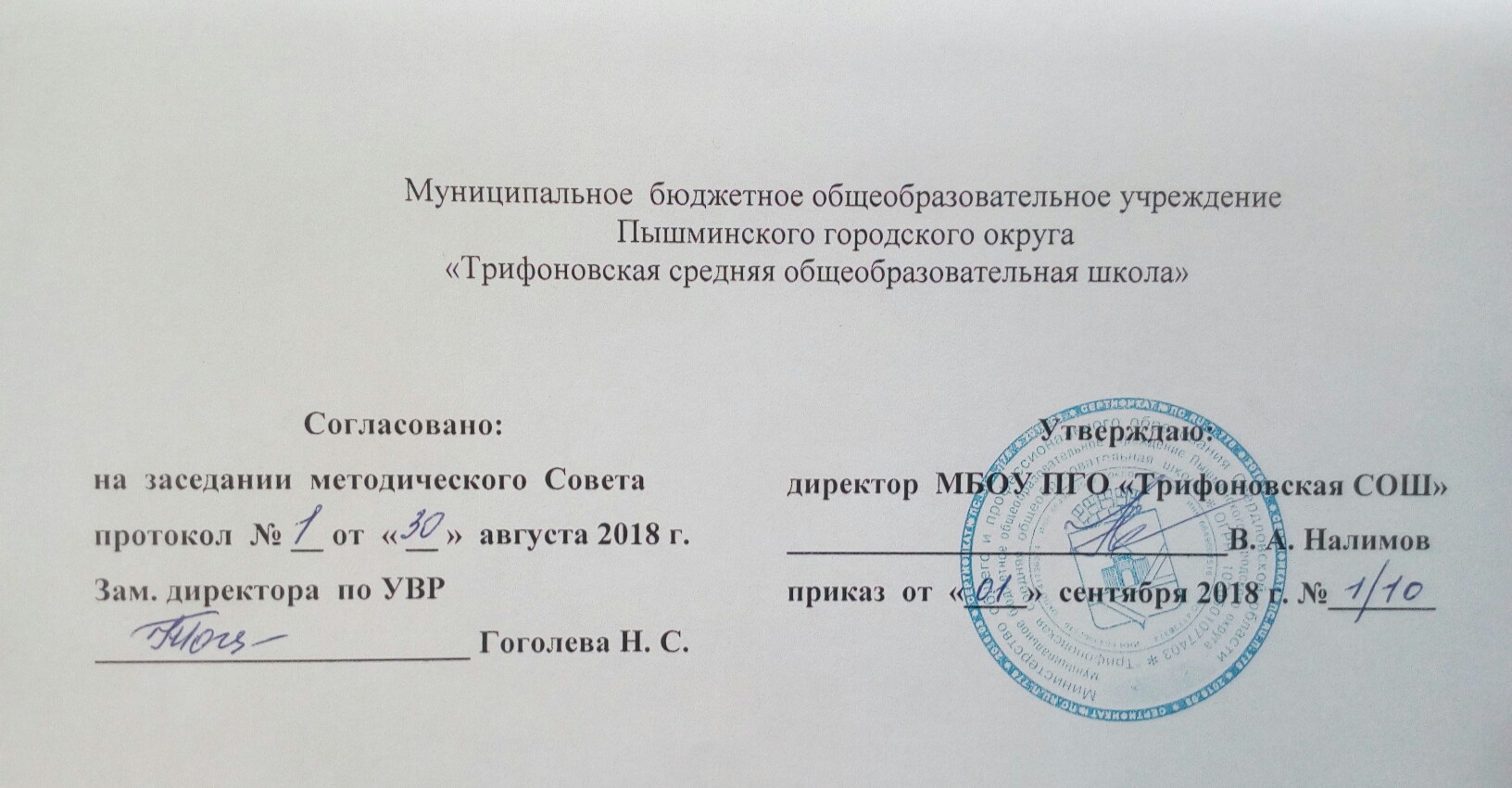 Рабочая программа педагога	по русскому языку для 9 классаСоставитель: Молокитина Т.В.,	Учитель русского языка и 	ЛитературыПояснительная запискаРабочая программа составлена на основе Закона «Об образовании в РФ (ст.47 п.3 пп.3,5;ст.48 п.1пп.1); Федерального государственного образовательно стандарта и Федерального компонента Государственного стандарта общего образования, одобренного совместным решением Коллегии Министерства образования и Президиума РАО от 23. 12. 2003г. №21/12 и утвержденного приказом Министерства образования и науки РФ от 05. 03.2004 г. и Примерной программы основного общего образования (Стандарты второго поколения. Примерные программы по учебным предметам. Русский язык 5-9 классы: проект. – 2-е изд., дораб. – М.: Просвещение, 2011.), а также в соответствии с учебным планом МБОУ ПГО «Трифоновская средняя общеобразовательная школа».Реализация программы осуществляется с помощью учебника русского языка для 9 класса авторов С.Г.Бархударова, С.Е.Крючкова, Л.Ю.Максимова, Л.А.Чешко с участием в переработке 26-го изданияН.А.Николиной, К.И.Мишиной, В.А.Федоровой; программно-методических материалов Г.А.Богдановой «Уроки русского языка в 9 классе» --М.:Просвещение, 2003.Обучение русскому языку в 9 классе направлено на достижение следующих целей:--совершенствование речемыслительной деятельности, коммуникативных умений и навыков, обеспечивающих свободное владение русским языком разных сферах и ситуациях его использования;--обогащение словарного запаса и грамматического строя речи обучающихся; развитие готовности и способности к речевому взаимодействию и взаимопониманию, потребности к речевому самосовершенствованию;--освоение знаний о русском языке, его устройстве, функционировании в различных сферах и ситуациях общения; о стилистических ресурсах русского языка; об основных нормах русского литературного языка; о русском речевом этикете;--формирование умений опознавать, анализировать, классифицировать языковые факты, оценивать их с точки зрения нормативности, соответствия ситуации и сфере общения; умений работать с текстом, осуществлять информационный поиск, извлекать и преобразовывать необходимую информацию;--воспитание гражданственности и патриотизма, сознательного отношения к языку как явлению культуры, основному средству общения и получения знаний в разных сферах человеческой деятельности; воспитание интереса и любви к русскому языку. Программа соблюдает принцип преемственности связей в изучении материала от 8 класса к 9 и рассчитана на 2 учебных часа в неделюТематический планПоурочное планированиеТребования к уровню подготовки выпускников основной школы по русскому языкуВ результате изучения русского языка выпускник должен:знать/понимать:--роль русского языка как национального языка русского народа, государственного языка Российской Федерации и средства межнационального общения;--смысл понятий: речь устная и письменная; монолог, диалог; сфера и ситуация речевого общения; --основные признаки разговорной речи, научного, публицистического, официально-делового стилей и языка художественной литературы;--особенности основных жанров научного, публицистического, официально-делового стилей и разговорной речи;--признаки текста и его функционально-смысловых типов (повествования, описания, рассуждения);--основные единицы языка, их признаки;--основные нормы русского литературного языка (орфоэпические, лексические, грамматические, орфографические, пунктуационные); нормы речевого этикета;уметь:речевая деятельность:--фиксировать на письме информацию исходного текста в виде тезисов, конспектов, резюме, полного или сжатого пересказа;--формулировать вопросы по содержанию текста;--замечать в собственной и чужой речи отступления от норм литературного языка;--понимать коммуникативную тему, цель чтения текста и в соответствии с этим организовывать процесс чтения;--создавать устные монологические высказывания на актуальные социально-культурные, нравственно-этические, социально-бытовые, учебные темы;--владеть основными нормами построения устного высказывания: соответствие теме и основной мысли, полнота раскрытия темы, достоверность фактического материала, последовательность изложения, наличие грамматической связи предложений в тексте, владение правильной и выразительной интонацией, уместное использование жестов, мимики;Строить научное рассуждение по сложным вопросам школьного курса русского языка;письмо:--владеть основными нормами построения письменного высказывания: соответствие теме и основной мысли высказывания, полнота раскрытия темы; достоверность фактического материала, последовательность изложения (развертывание содержания по плану, правильное выделение абзацев в тексте, наличие грамматической связи предложений в тексте, владение нормами правописания);--писать изложения по публицистическим, художественным текстам, сохраняя композиционную форму, типологическое строение, характерные языковые средства;--вводить в текст изложения элементы сочинения (рассуждение, описание, повествование);--писать небольшие по объему сочинения на основе прочитанного или прослушанного текста;--составлять тезисы и конспект небольшой статьи;--совершенствовать написанное, исправляя недочеты в построении и содержании высказывания, речевые недочеты и грамматические ошибки;--проводить анализ текстов разных стилей и типов речи (тема, основная мысль. Тип речи, стиль, языковые средства, средства связи предложений, строение текста);владеть:--нормами произношения слова с учетом их варианта;--приемами фонетического разбора слова;--приемом морфемного разбора: от значения слова и способа его образования к морфемной структуре;--толковать значение слова , исходя из его морфемного состава ( в том числе и слов с иноязычными элементами типа –ЛОГ, --ПОЛИ, --ФОН и т.п.);--приемами орфографического анализа слова;--навыками работы со словарями разных типов;--терминологией лингвистического характера;--навыками анализа художественного текста, обнаруживая в нем изобразительно-выразительные средства, основанные на лексических возможностях русского языка;--навыками распознавания частей речи и их форм;--умением образовывать формы слова с использованием словаря грамматических трудностей;--умением определять синтаксическую роль слов различной морфологической принадлежности;--навыками орфографического и пунктуационного анализа с целью правильности написания;--навыками применения орфографических и пунктуационных правил;--навыками построения простых и сложных предложений;--умениями выразительного чтения предложений разных видов, интонирования;--навыками составления схем простых и сложных предложений и конструирования предложений по заданным схемам;--умениями правильно употреблять прямую речь и цитаты, заменять предложения с прямой речью предложениями сложноподчиненными (предложениями с косвенной речью);--навыками использования сложных синтаксических конструкций как средства языковой выразительности;--навыками аргументации тезиса на лингвистическую тему.Литература1.С.Г.Бархударов, С.Е.Крючков и др. Русский язык 9 класс. Учебник для общеобразовательных учреждений. – М.: Просвещение, 2011.2.Г.А.Богданова. Уроки русского языка в 9 классе: Книга для учителя. – М.: Просвещение, 2006.3.Н.В.Богданова. В чем, собственно, трудность? Основы лингвистического анализа текста. Пособие для абитуриентов. – Санкт-Петербург, 2007. 4.Т.А.Долинина. Развитие универсальных учебных действий при обучении написанию сжатого изложения и сочинения-рассуждения. 8-9 классы. – Екатеринбург, 2011.5.Т.А.Долинина. Формирование коммуникативной и речевой компетентности при подготовке выпускника к итоговой аттестации. – Екатеринбург, 2006.6.Т.А.Долинина. Новые формы итоговой аттестации по русскому языку в 9 классе. Учебное пособие. – Екатеринбург, 2006.7.Т.А.Долинина. Готовимся к государственной итоговой аттестации. Русский язык 9 класс. Пособие для учащихся. – М.: Русское слово, 2010.8.Е.И.Никитина. Русская речь. Развитие речи. 9 класс. Учебник для общеобразовательных учреждений. – М.: Дрофа, 2000.9.Е.С.симакова. Словарные слова. Самостоятельная работа. Учебно-методический комплект. – М.: Экзамен, 2009.10.Н.В.Смирнова. ГИА без проблем. Справочник учащегося 8-9 класса для подготовки к ГИА по русскому языку. – Екатеринбург, 2013.11.Тесты. Русский язык. Варианты и ответы централизованного тестирования. Пособие для подготовки к тестированию. – Москва, Центр тестирования МО, 2002.№ТемаКоличество часовК.Р.Р.Р.1.Международное значение русского языка12.Повторение изученного в 5-8 классах1011Синтаксис и пунктуация3Сложное предложение3.1.Сложносочиненные предложения5123.2.Сложноподчиненные предложения18263.3.Бессоюзные сложные предложения5113.4.Сложные предложения с различными видами связи34.Общие сведения о языке415.Повторение изученного в 5-9 классах51Итого68№Тема урокатипЭлементы содержанияМетоды, приемы1Международное значение русского языкаУсвоение новых знанийМеждународные языки, русский яз. как междунар., его функцииГрупповая работа2.Фонетика. Повторение изученногоПовторительно-обобщающийБуквы и звуки, характеристика звуков;омофоны, омографы. ОрфоэпияФронтальная работа3.-4.Лексика. Повторение.Повторительно-обобщающийЛексические единицы, средства языковой выразительности; лексика, ограниченная в употребленииОбучение в сотрудничестве5.Фразеология. Повторение.Повторительно-обобщающийРазличие между свободными сочетаниями слов и фраземами. Фразеологическое богатство русского языка.  Фронтальная работа6.Морфемика. Орфография. ПовторениеПовторительно-обобщающийЧасти слова, их роль в языке. Зависимость морфемного состава слова от его морфологической принадлежности. Морфемика и орфографияДидахография в сочетании с методом консультирования7.Словообразование. ПовторениеОсновные способы словообразованияАктивного диалога8-9.Морфология. Орфография. ПовторениеЧасти речи самостоятельные и служебные. Опознавание части речи по морфологическим признакам Перфокарты, консультирование10.Синтаксис словосочетания и простого предложения. ПовторениеСтроение словосочетания. Способы связи слов в словосочетании. Синонимия словосочетаний. Осложненное предложение (однородные члены предложения, обобщающие слова при одн. Чл., вводные слова, обособленные члены предложения)Групповая работа11.Контрольный тестУрок контроля знаний12.Тренировочное сжатое изложениеУрок  Р.Р.13.Сложное предложение. Основные виды сложных предложенийПовторительно-обобщающийСложное предложение как единица синтаксиса. Основные средства синтаксической связи в сложном предложенииМетод консультирования14.Способы сжатого изложения содержания текста: тезисы, конспект.Урок усвоения новых знанийТезисы глагольные и назывные. Конспект«Мозговой штурм»15.Сложносочиненные предложения .Основные группы сложносочиненных предложений по значению и союзамИзучение новогоССП  с соединительными союзами. ССП с разделительными союзами. ССП с противительными союзами . Запятая в ССП.Проблемная ситуация16.ССП.Тренировочные упражненияУрок закрепления изученногоДифференцированное обучение17.ССП с общим второстепенным членомТренировочные упражненияЗапятая между частями ССП и в предложении с однородными членами.Метод уплотненного опроса18.ССП. Тренировочные упражненияУрок закрепления знаний и уменийМетод наблюдений19.Диктант.Урок контроля20.Учимся писать рецензиюР.Р., усвоение новогоОтзыв, критическая оценка, компоненты рецензииОбучение в сотрудничестве21.Сложноподчиненные предложения. Строение СПП.Усвоение новых знанийГлавное, придаточное предложения. Средства связи частей СПП: интонация, подчинительные союзы.Проблемное обучение22.СПП. Союзные слова и союзы в СПП.Урок закрепления знаний с элементами нового.Союзные слова как средство связи частей СПП. Различение синтаксической роли союзов и союзных слов.Метод наблюдений, словесно-иллюстрационный23.Указательные слова в СППИзучение новогоДидахография24.Виды подчинения придаточных предложений в СППИзучение новогоПоследовательное подчинение, однородное подчинение, параллельное подчинение придаточныхМетод наблюдений25.Сочинение-рассуждение по анализу содержания текстаР.Р.Структура сочинения-рассуждения: тезис – аргументы -- примерыМетод метафоризации, проблемное обучение26.Анализ сочинений-рассуждений. КоррекцияР.Р.27.Основные группы СПП по их значению. СПП с придаточными определительнымиИзучение новогоОсновные группы СПП по значению и строению.Метод наблюдений, активного диалога28.Сложноподчиненные предложения с придаточными местоименно-определительнымиУрок усвоения новых знанийСловесно-иллюстрационный29.Тренировочные упражнения по различению СПП с прид. Определительными и местоименно-опр.Урок закрепления знаний и уменийМетод консультирования30.Сочинение-рассуждение на лингвистическую темуР.Р.Коммуникативная технология31.Анализ сочинений. КоррекцияР.Р.Коммуникативная технология32-33.Сложноподчиненные предложения с придаточными изъяснительнымиИзучение новогоМесто придаточных изъяснительных в СПП. Средства связи главного предложения с придаточным. Синтаксические и пунктуационные нормы. Замена предложений с прямой речью на СПП с прид. изъясн.Обучение в сотрудничестве, метод наблюдений34.Сложноподчиненные предложения с придаточными обстоятельственнымиИзучение новогоВиды придаточных обстоятельственных. Простые и составные союзы в придаточных обстоятельственныхПроблемное обучение35.Сложноподчиненные предложения с придаточными образа действия и степениПовторительно-обобщающий с элементами новогоСредства связи главного предложения с придаточным. Синтаксические нормы. Словесно-иллюстративный36.Сложноподчиненные предложения с придаточными местаИзучение новогоСредства связи главного и придаточного предложений. Метод консультирования37.Сложноподчиненные предложения с придаточным времениИзучение новогоДифференцированное обучение38.Сочинение-рассуждение о природе родного краяР.Р.Коммуникативная, риторическая технологии39.Анализ сочинений. КоррекцияР.Р.40.Сложноподчиненные предложения с придаточными условияИзучение новогоСтилистические особенности союзов условия (кабы, коль и др.)Графический метод, метод наблюдения41.Сложноподчиненные предложения с придаточными причиныИзучение новогоСтруктура предложения с придаточным причины. Синонимия предложений с придаточным причиныОбучение в сотрудничестве42.Сложноподчиненные предложения с придаточными целиИзучение новогоЗнаки препинания в СПП с придаточном целиСловесно-иллюстративный43.Сложноподчиненные предложения с придаточными сравненияИзучение новогоОтличие СПП с прид. сравнения от простых предложений со сравнительным оборотомИсследования44.Сложноподчиненные предложения с придаточными уступкиИзучение новогоСинонимия СПП с придаточным уступки и простого предложения с деепричастным оборотомМетод сравнения45.Сложноподчиненные предложения с придаточными следствияИзучение новогоОсобенности построения СПП с придаточным следствияСловесно-иллюстративный46.Сложноподчиненные предложения с придаточными присоединительнымиИзучение новогоСредства связи главного и придаточного предложений. Синонимия СПП с придаточными присоединительными и ССП.Словесно-иллюстративный47.Контрольная работаУрок контроляТестовая технология48.Сообщение на лингвистическую тему . РефератР.Р.Метод проектов49.Изложение с элементами сочинения на морально-нравственную темуР.Р.Тема. Основная мысль текста. Микротемы текста. Выразительные средства языка. Использование изученных синтаксических конструкцийКоммуникативная, риторическая технологии50-52.Сложноподчиненные предложения с несколькими придаточнымиПовторительно-обобщающий с элементами новогоПоследовательное, однородное, параллельное подчинение придаточныхСловесно-иллюстративный53.Деловые бумаги. АвтобиографияР.Р.Заявление, расписка, доверенность, характеристика, протокол, объяснительная, договор, клише, штампыОбучение в сотрудничестве54.Бессоюзные сложные предложения. Запятая и точка с запятой в бессоюзном сложном предложении.Повторительно-обобщающий с элементами новогоБлочно-модульная технология55-56.Двоеточие в бессоюзном сложном предложенииСамостоятельное  изучение новогоПричинные, пояснительные, изъяснительные отношения между предложениями.Блочно-модульная технология57-58.Тире в бессоюзном сложном предложенииСамостоятельное изучение новогоВременные, условные, следственные, противительные отношения между предложениями в составе БСПБлочно-модульная технология59-61.Сложные предложения с различными видами связи и пунктуация в нихПовторительно-обобщающийМетод уплотненного опроса62.Контрольная работа. ДиктантУрок контроля знаний и умений63.Общие сведения о языке. Роль языка в жизни общества. Язык как исторически развивающееся явлениеУрок новых знанийЯзык и мышление, роль языка в развитии человеческого общества. Родственные языки. Национальный язык  Роль старославянского языка в развитии русскогоМетод проектов64.Русский литературный язык и его стилиПовторительно-обобщающий. Стили языка, сфера употребления, основные языковые приметыМетод проектов65-67.Повторение изученногоПовторительно-обобщающийМетод уплотненного опроса68.Итоговая контрольная работаУрок контроля знанийТестовая технологияИтого68 уроков